Załącznik nr 5 do zapytania ofertowego Postępowanie nr  RO-410.0881.ZO.RPK.17.2019SZCZEGÓŁOWY OPIS PRZEDMIOTU ZAMÓWIENIAWszystkie materiały promocyjne powinny spełniać poniższe wymagania: -zachowanie spójnej identyfikacji wizualnej dla materiałów z logo RPK.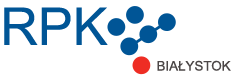 Specyfikacja techniczna materiałów promocyjnych Regionalnego Punktu Kontaktowego Programów Badawczych UE w BiałymstokuDługopisy automatyczneilość: 500 sztuk Balony z nadrukiemilość: 200 sztuk Krówki z nadrukiem  ilość:5 kg/350 sztuk Kubeczki z nadrukiemilość: 1000 sztuk Torby bawełnianeIlość: 100 sztuk Notatnik z kolorową gumką. Ilość: 50 sztukButelka z filtrem o pojemności 500 ml Ilość: 50 sztuk Lp.CechaWymagane parametry1wymiarySrednica 1,3x 13,5cm2materiałplastik3opisUniwersalny automatyczny długopis z miękkim uchwytem i czarnymi wstawkami. Łatwy do nadruku. 4kolor wkładuniebieski5Kolor obudowy500szt-czerwony, niebieski, zielony, pomarańczowy, srebrny(różne kolory po 100 każdy)6nadrukLogotypy jak powyżej(tampon druk, druk cyfrowy)UWAGA: Przed przystąpieniem do produkcji wyrobu należy przedstawić Zamawiającemu wzory do wyboru i uzyskać jego akceptację.Projekt graficzny nadruku dostarczony przez Zamawiającego na płycie CD lub przesłany przez Internet w postaci pliku .cdr lub .pdf. dostosowany przez Wykonawcę.UWAGA: Przed przystąpieniem do produkcji wyrobu należy przedstawić Zamawiającemu wzory do wyboru i uzyskać jego akceptację.Projekt graficzny nadruku dostarczony przez Zamawiającego na płycie CD lub przesłany przez Internet w postaci pliku .cdr lub .pdf. dostosowany przez Wykonawcę.UWAGA: Przed przystąpieniem do produkcji wyrobu należy przedstawić Zamawiającemu wzory do wyboru i uzyskać jego akceptację.Projekt graficzny nadruku dostarczony przez Zamawiającego na płycie CD lub przesłany przez Internet w postaci pliku .cdr lub .pdf. dostosowany przez Wykonawcę.Lp.CechaWymagane parametry1wymiary30 cm (12")2kolorkolory3materiałlateks4opisBalony lateksowe różne kolory5nadrukLogotypy jak powyżejUWAGA: Przed przystąpieniem do produkcji wyrobu należy przedstawić Zamawiającemu wzory do wyboru i uzyskać jego akceptację.Projekt graficzny nadruku dostarczony przez Zamawiającego na płycie CD lub przesłany przez Internet w postaci pliku .cdr lub .pdf. dostosowany przez Wykonawcę.UWAGA: Przed przystąpieniem do produkcji wyrobu należy przedstawić Zamawiającemu wzory do wyboru i uzyskać jego akceptację.Projekt graficzny nadruku dostarczony przez Zamawiającego na płycie CD lub przesłany przez Internet w postaci pliku .cdr lub .pdf. dostosowany przez Wykonawcę.UWAGA: Przed przystąpieniem do produkcji wyrobu należy przedstawić Zamawiającemu wzory do wyboru i uzyskać jego akceptację.Projekt graficzny nadruku dostarczony przez Zamawiającego na płycie CD lub przesłany przez Internet w postaci pliku .cdr lub .pdf. dostosowany przez Wykonawcę.Lp.CechaWymagane parametry1Długośc/szerokoscPapierek: 82 x 72 mm2materiałMleczne ciagnące się krówki3Okres przydatnościmin 3 miesiące4nadrukLogotypy jak powyżej(nadruk  cyfrowy kolorowy)UWAGA: Przed przystąpieniem do produkcji wyrobu należy przedstawić Zamawiającemu wzory do wyboru i uzyskać jego akceptację.Projekt graficzny nadruku dostarczony przez Zamawiającego na płycie CD lub przesłany przez Internet w postaci pliku .cdr lub .pdf. dostosowany przez Wykonawcę.UWAGA: Przed przystąpieniem do produkcji wyrobu należy przedstawić Zamawiającemu wzory do wyboru i uzyskać jego akceptację.Projekt graficzny nadruku dostarczony przez Zamawiającego na płycie CD lub przesłany przez Internet w postaci pliku .cdr lub .pdf. dostosowany przez Wykonawcę.UWAGA: Przed przystąpieniem do produkcji wyrobu należy przedstawić Zamawiającemu wzory do wyboru i uzyskać jego akceptację.Projekt graficzny nadruku dostarczony przez Zamawiającego na płycie CD lub przesłany przez Internet w postaci pliku .cdr lub .pdf. dostosowany przez Wykonawcę.Lp.CechaWymagane parametry1Pojemnośc/wysokosc/srednica300 ml/100mm/90mm2materiałPapier, białe3opisPapierowe kubeczki jednorazowe5nadrukLogotypy jak powyżejUWAGA: Przed przystąpieniem do produkcji wyrobu należy przedstawić Zamawiającemu wzory do wyboru i uzyskać jego akceptację.Projekt graficzny nadruku dostarczony przez Zamawiającego na płycie CD lub przesłany przez Internet w postaci pliku .cdr lub .pdf. dostosowany przez Wykonawcę.UWAGA: Przed przystąpieniem do produkcji wyrobu należy przedstawić Zamawiającemu wzory do wyboru i uzyskać jego akceptację.Projekt graficzny nadruku dostarczony przez Zamawiającego na płycie CD lub przesłany przez Internet w postaci pliku .cdr lub .pdf. dostosowany przez Wykonawcę.UWAGA: Przed przystąpieniem do produkcji wyrobu należy przedstawić Zamawiającemu wzory do wyboru i uzyskać jego akceptację.Projekt graficzny nadruku dostarczony przez Zamawiającego na płycie CD lub przesłany przez Internet w postaci pliku .cdr lub .pdf. dostosowany przez Wykonawcę.Lp.CechaWymagane parametry1wymiary 390x410/380x420mm2materiałbawełna3opistorby posiadają przeszycie overlock wewnątrz torby i podwójną zakładkę górną.4kolorjasnoniebieska5uchwytdługi 70 cm.6gramaturamin 140g/m27nadrukLogotypy jak powyżej( nadruk kolor, z dwóch stron, powierzchnia zadruku 2 opcje całościowy lub 1/4)UWAGA: Przed przystąpieniem do produkcji wyrobu należy przedstawić Zamawiającemu wzory do wyboru i uzyskać jego akceptację.Projekt graficzny nadruku dostarczony przez Zamawiającego na płycie CD lub przesłany przez Internet w postaci pliku .cdr lub .pdf. dostosowany przez Wykonawcę.UWAGA: Przed przystąpieniem do produkcji wyrobu należy przedstawić Zamawiającemu wzory do wyboru i uzyskać jego akceptację.Projekt graficzny nadruku dostarczony przez Zamawiającego na płycie CD lub przesłany przez Internet w postaci pliku .cdr lub .pdf. dostosowany przez Wykonawcę.UWAGA: Przed przystąpieniem do produkcji wyrobu należy przedstawić Zamawiającemu wzory do wyboru i uzyskać jego akceptację.Projekt graficzny nadruku dostarczony przez Zamawiającego na płycie CD lub przesłany przez Internet w postaci pliku .cdr lub .pdf. dostosowany przez Wykonawcę.Lp.CechaWymagane parametry1wymiaryokoło 21.3x14.7cm2formatA53kolorbiały4opisNotes  A5 z miękką okładką z PU. Zamykany elastyczną opaską. 96 czystych kartek,5nadrukLogotypy jak powyżejUWAGA: Przed przystąpieniem do produkcji wyrobu należy przedstawić Zamawiającemu wzory do wyboru i uzyskać jego akceptację.Projekt graficzny nadruku dostarczony przez Zamawiającego na płycie CD lub przesłany przez Internet w postaci pliku .cdr lub .pdf. dostosowany przez Wykonawcę.UWAGA: Przed przystąpieniem do produkcji wyrobu należy przedstawić Zamawiającemu wzory do wyboru i uzyskać jego akceptację.Projekt graficzny nadruku dostarczony przez Zamawiającego na płycie CD lub przesłany przez Internet w postaci pliku .cdr lub .pdf. dostosowany przez Wykonawcę.UWAGA: Przed przystąpieniem do produkcji wyrobu należy przedstawić Zamawiającemu wzory do wyboru i uzyskać jego akceptację.Projekt graficzny nadruku dostarczony przez Zamawiającego na płycie CD lub przesłany przez Internet w postaci pliku .cdr lub .pdf. dostosowany przez Wykonawcę.Lp.CechaWymagane parametry1wymiaryOkoło 7x22 cm pojemność 0,5 l2kolorRóżne kolory3materiałwykonana z wytrzymałego tworzywa4opisSzczelna butelka  o pojemności 500 ml wyposażona w unikatowy wymienny co miesiąc filtr węglowy (100% naturalne medium filtrujące wytwarzane z łupin orzecha kokosowego). Pozostawia niezmienioną ilość minerałów naturalnie w niej występujących (głównie wapnia i magnezu), Wykonana jest z wytrzymałego tworzywa. Jest całkowicie pozbawiona szkodliwego Bisfenolu A i dopuszczona do kontaktu z wodą na podstawie odpowiednich atestów. 5nadrukLogotypy jak powyżejUWAGA: Przed przystąpieniem do produkcji wyrobu należy przedstawić Zamawiającemu wzory do wyboru i uzyskać jego akceptację.Projekt graficzny nadruku dostarczony przez Zamawiającego na płycie CD lub przesłany przez Internet w postaci pliku .cdr lub .pdf. dostosowany przez Wykonawcę.UWAGA: Przed przystąpieniem do produkcji wyrobu należy przedstawić Zamawiającemu wzory do wyboru i uzyskać jego akceptację.Projekt graficzny nadruku dostarczony przez Zamawiającego na płycie CD lub przesłany przez Internet w postaci pliku .cdr lub .pdf. dostosowany przez Wykonawcę.UWAGA: Przed przystąpieniem do produkcji wyrobu należy przedstawić Zamawiającemu wzory do wyboru i uzyskać jego akceptację.Projekt graficzny nadruku dostarczony przez Zamawiającego na płycie CD lub przesłany przez Internet w postaci pliku .cdr lub .pdf. dostosowany przez Wykonawcę.